ФОТОТАБЛИЦАк акту обследования аварийных деревьев № 1от «25» мая 2021 года Квартал 1 выдел 35 Боринского участкового лесничества Донского лесничества Липецкой области                                                                                Географические координаты:                                                                                   N 52°35.102'   E 039°16.384'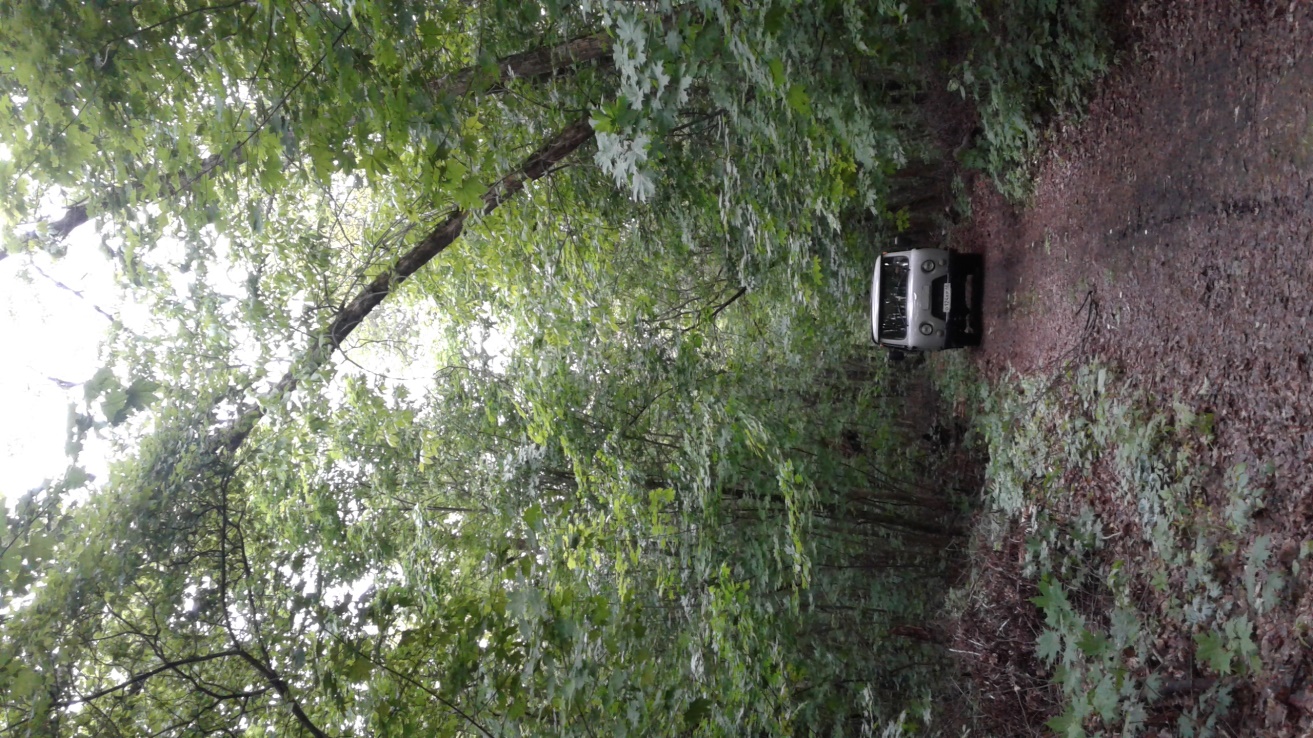 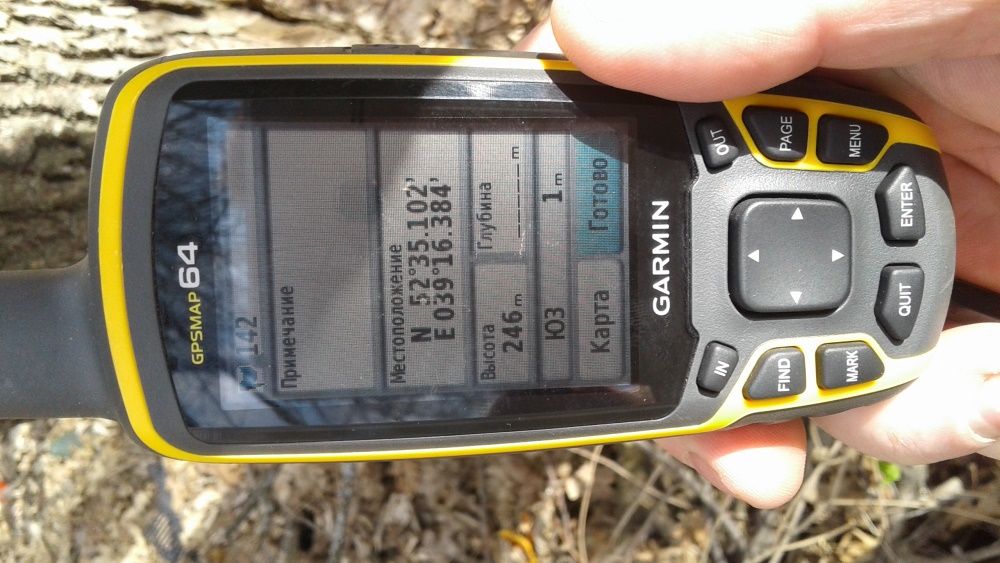 Дата и время съемки: «25» мая 2021 года «11» час. «10» мин.Составил:   Инженер ОЗЛ                                  __________________/__Наливкин А.А.(должность)	                                                                  (подпись)                     (расшифровка)